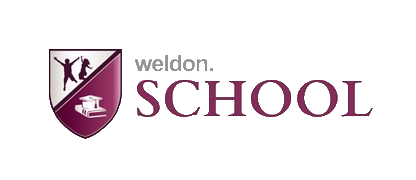 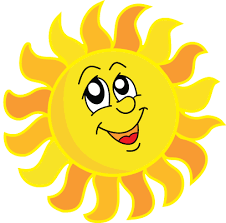                                            JADŁOSPIS                         dekadowy od 29.07.2019 r.  do 9.08.2019 r.   Data i dzień1 śniadanie,2 śniadanieObiadObiadPodwieczorekPoniedziałek29.07.20191.Chleb „Baltonowski” z pastą jajeczno- serową, zieloną cebulką,
herbata z cytryną2.arbuzZalewajka z ziemniakami,
 ryż na mleku z musem truskawkowym,
kompot wiśniowyKajzerka z masłem, kiełbasą krakowską i rzodkiewką,
kawa zbożowaKajzerka z masłem, kiełbasą krakowską i rzodkiewką,
kawa zbożowaAlergenygluten, białko mleka krowiego, jajkogluten, seler, białko mleka krowiegogluten, białko mleka krowiego, seler gorczyca, jajkogluten, białko mleka krowiego, seler gorczyca, jajkoWtorek30.07.20191.Zupa mleczna z płatkami kukurydzianymi,
weka z masłem i nutellą2.winogronoZupa brokułowa z makaronem,
ziemniaki młode z koperkiem,
kotlet z piersi indyka,
fasolka szparagowa z masłem i bułką tartą, kompot jabłkowy
Chałka z serkiem waniliowym,
sok marchwiowo- owocowy
Chałka z serkiem waniliowym,
sok marchwiowo- owocowyAlergenygluten, jajko, białko mleka krowiego jajko, gluten, seler gluten, białko mleka krowiego, jajko gluten, białko mleka krowiego, jajko     Środa
31.07.20191.Pieczywo mieszane (graham, pszenne, żytnie) z szynką gotowaną, pomidorem i sałatą zieloną,
herbata owocowa2.bananBarszcz z botwinki z jajkiem,
kopytka z serem,
surówka z marchewki, jabłka i pomarańczy,
 kompot porzeczkowyBarszcz z botwinki z jajkiem,
kopytka z serem,
surówka z marchewki, jabłka i pomarańczy,
 kompot porzeczkowyMaliny z jogurtem naturalnym i miodem,
macaAlergenygluten, jajko gluten,  jajko, białko mleka krowiegogluten,  jajko, białko mleka krowiego gluten, białko mleka krowiegoCzwartek01.08.20191.Bułka pszenna z masłem, serem żółtym, ogórkiem
 i szczypiorkiem,
kakao
2.nektarynkaZupa grochowa przecierana z ziemniakami,
kasza jęczmienna z sosem pieczeniowym,
roladki wieprzowe z serem żółtym,
surówka z młodej kapusty i marchewki,
kompot truskawkowyZupa grochowa przecierana z ziemniakami,
kasza jęczmienna z sosem pieczeniowym,
roladki wieprzowe z serem żółtym,
surówka z młodej kapusty i marchewki,
kompot truskawkowyGalaretka z borówkami,
biszkopty naturalne (niskosłodzone)Alergenygluten, jajko, białko mleka krowiegojajko, gluten, białko mleka krowiegojajko, gluten, białko mleka krowiegogluten, jajkoPiątek 02.08.20191.Chleb „Baltonowski” z pastą
 z tuńczyka, rukolą i pomidorem,
herbata z cytryną,2.gruszkaZupa cebulowa z grzankami,naleśniki z dżemem wiśniowym,
kompot wieloowocowyZupa cebulowa z grzankami,naleśniki z dżemem wiśniowym,
kompot wieloowocowyJogurt „Gratka” do picia,
chrupki kukurydziane,
jabłkoAlergenygluten, białko mleka krowiego, jajko, rybagluten, białko mleka krowiego, jajko, ryba, selergluten, białko mleka krowiego, jajko, ryba, seler gluten, białko mleka krowiego, orzechyPoniedziałek05.08.20191.Chleb wiejski z twarożkiem
 i rzodkiewką,
kakao2.jabłkoŻurek z jajkiem i kiełbasą,
ryż na mleku z musem truskawkowymkompot wiśniowyŻurek z jajkiem i kiełbasą,
ryż na mleku z musem truskawkowymkompot wiśniowyBułeczka z budyniem,
mleko,
brzoskwiniaAlergenygluten, białko mleka krowiego          białko mleka krowiego, gluten, jajko          białko mleka krowiego, gluten, jajkogluten, białko mleka krowiego, jajkoWtorek06.08.20191.Chleb „Baltonowski” z masłem,szynką z piersi kurczaka
 i ogórkiem małosolnym,
herbata z dzikiej róży 2.nektarynkaZupa jarzynowa,
ziemniaki, pieczeń rzymska, 
mizeria ze śmietaną,
kompot malinowyZupa jarzynowa,
ziemniaki, pieczeń rzymska, 
mizeria ze śmietaną,
kompot malinowy
Koktajl jagodowy na kefirze,
weka z masłemAlergenygluten, gorczycagluten, jajko, białko mleka krowiego, selergluten, jajko, białko mleka krowiego, selergluten, białko mleka krowiegoŚroda07.08.20191.Chleb razowy z serkiem topionym, pomidorem
 i szczypiorkiem,
kawa zbożowa
2.bananZupa krem z zielonego groszku z kulkami ptysiowymi,pierogi ruskie,kompot wieloowocowyZupa krem z zielonego groszku z kulkami ptysiowymi,pierogi ruskie,kompot wieloowocowyKisiel cytrynowy,
kajzerka z masłem, 
winogrono   Alergenygluten, białko mleka krowiegogluten, jajko, białko mleka krowiegogluten, jajko, białko mleka krowiegogluten, białko mleka krowiego, jajkoCzwartek08.08.20191.Pieczywo pszenno- żytnie 
z kiełbasą żywiecką, sałatą zieloną i ogórkiem świeżym
kawa Inka2.arbuzRosół z makaronem,
tortilla z farszem mięsno- warzywnym,kompot malinowyRosół z makaronem,
tortilla z farszem mięsno- warzywnym,kompot malinowyPanna cotta z sosem truskawkowymAlergenygluten,  białko mleka krowiego, gorczyca, selergluten, seler, jajkogluten, seler, jajkomlekoPiątek09.08.20191.Weka z masłem i dżemem malinowym,
kawa zbożowa,2.brzoskwiniaZupa rybna z zacierką,
kluski śląskie z sosem pieczarkowym,
kompot agrestowyZupa rybna z zacierką,
kluski śląskie z sosem pieczarkowym,
kompot agrestowyJogurt owocowy „Jogobella”,talarki kukurydzianeAlergenygluten, jajko, białko mleka krowiegogluten, białka mleka krowiego, jajko, rybagluten, białka mleka krowiego, jajko, ryba   gluten, białko mleka krowiego